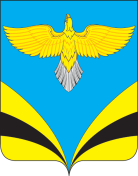 Собрание представителей сельского поселения Преполовенкамуниципального района Безенчукский Самарской областитретьего созыва                                                    ПРОЕКТ  РЕШЕНИЯ	г.                                                                                                       №	Об утверждении структуры   Администрации сельского поселения Преполовенка муниципального района Безенчукский Самарской области     	Рассмотрев представленный Главой сельского поселения Преполовенка муниципального района Безенчукский проект решения Собрания представителей сельского поселения Преполовенка муниципального района Безенчукский «Об утверждении структуры Администрации сельского поселения Преполовенка муниципального района Безенчукский Самарской области», руководствуясь   п.2 ст. 33 Устава сельского поселения Преполовенка муниципального района Безенчукский, Собрание представителей сельского поселения Преполовенка РЕШИЛО:1. Утвердить структуру Администрации сельского поселения Преполовенка муниципального района Безенчукский Самарской области согласно приложению к настоящему Решению.2.   Со дня вступления в силу настоящего Решения признать утратившим силу Решение Собрания представителей сельского поселения Преполовенка муниципального района Безенчукский Самарской области от 10.08.2017 г. № 79/32 «Об утверждении структуры Администрации сельского поселения Преполовенка муниципального района Безенчукский Самарской области».3.      Настоящее Решение вступает в силу со дня его официального опубликования.4.    Опубликовать настоящее Решение в газете «Вестник   сельского поселения Преполовенка».Председатель Собрания представителейсельского поселения Преполовенка муниципального района БезенчукскийСамарской  области	  М.М.БанноваГлава сельского поселенияПреполовенка                                                                                  В.Б.ВасильевПриложение К проекту Решению Собрания представителей сельского поселения Преполовенка от ____ № ___Структура Администрации сельского поселения Преполовенка муниципального района Безенчукский Самарской области